جامعة 8 ماي 1945 –قالمة-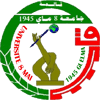 كلية العلوم الاقتصادية والتجارية وعلوم التسييرقسم العلوم التجاريةالسنة الجامعية: 2023/2024.الأســـــــتاذ(ة): طوالبية أحلام المقيــــــــــــاس:أساسيات التسويق 2 ( + المدينين) المســـــــــتوى:سنة ثانيةالتخصـــــــــص:علوم تجاريةتاريخ المراجعة:29/05/2024التــــــــــوقيت:9.00الحـــــــــــــــجرةمكتب الأستاذة 